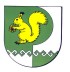 от «18»  мая    2015 г.  №  430Об утверждении проекта планировки и проекта межевания территории объекта «Строительство автомобильной дороги «Подъезд к д. Кутюк-Кинер Моркинского района Республики Марий Эл»  В соответствии со статьями 8, 46 Градостроительного кодекса Российской Федерации от 29.12.2004 года № 190-ФЗ  с учетом результатов публичных слушаний, проведенных «18» мая 2015г. № 6 по вопросу рассмотрения проекта планировки и проекта межевания территории объекта «Строительство автомобильной дороги «Подъезд к д. Кутюк-Кинер Моркинского района Республики Марий Эл», Администрация    Моркинского    муниципального    образования п о с т а н о в л я е т:1.Утвердить проект планировки и проект  межевания территории объекта «Строительство автомобильной дороги «Подъезд к д. Кутюк-Кинер Моркинского района Республики Марий Эл». 2. Опубликовать настоящее постановление в газете «Моркинская земля» и на официальном сайте муниципального образования «Моркинский муниципальный район» - http://adm-morki.ru.3. Контроль за исполнением настоящего постановления возложить на заместителя главы Администрации Моркинского муниципального района Тихонову А.М.           Глава Администрации   Моркинского муниципального района                                  С.Х.ГригорьевМОРКО МУНИЦИПАЛЬНЫЙ РАЙОН  АДМИНИСТРАЦИЙПУНЧАЛАДМИНИСТРАЦИЯМОРКИНСКОГО МУНИЦИПАЛЬНОГО  РАЙОНАПОСТАНОВЛЕНИЕ